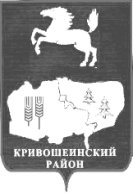 АДМИНИСТРАЦИЯ КРИВОШЕИНСКОГО РАЙОНА ПОСТАНОВЛЕНИЕ14.01.2021                                                                                                                                            № 8с. КривошеиноТомской областиОб установлении расходного обязательства муниципального образования Кривошеинский район Томской области на 2021 год(в редакции постановления Администрации Кривошеинского района от 15.11.2021 № 752)В соответствии со статьей 86 Бюджетного кодекса Российской Федерации, Федеральным законом от 06.10.2003 № 131-ФЗ «Об общих принципах организации местного самоуправления в Российской Федерации», постановлением Администрации Томской области от 13.05.2010 
№ 94а «О порядке предоставления из областного бюджета субсидий бюджетам муниципальных образований Томской области и их расходования», решением Думы Кривошеинского района от 24.12.2020 № 25 «Об утверждении бюджета муниципального образования Кривошеинский район на 2021 год и плановый период 2022 и 2022 годов»ПОСТАНОВЛЯЮ:1.Установить расходное обязательство муниципального образования Кривошеинский район Томской области на 2021 год по обеспечению условий для развития физической культуры и массового спорта, в следующих размерах:Размер субсидии в 2021 году, предоставляемой из областного бюджета бюджету муниципального образования Кривошеинский район Томской области на реализацию соглашения о предоставлении из областного бюджета в 2021 году бюджету муниципального образования Кривошеинский район Томской области субсидии на обеспечение условий для развития физической культуры и массового спорта 1 948 700 (один миллион девятьсот  сорок восемь тысяч семьсот) рублей 00 копеек. Объем бюджетных ассигнований, предусмотренных в бюджете муниципального образования Кривошеинский район в 2021 году на софинансирование на указанные цели 103 000 (сто три тысячи) рублей 00 копеек.2.Настоящее постановление разместить в Сборнике нормативных актов Администрации Кривошеинского района и на официальном сайте муниципального образования Кривошеинский район Томской области в информационно-телекоммуникационной сети «Интернет».3.Настоящее постановление вступает в силу с даты его подписания.4.Контроль за исполнением настоящего постановления оставляю за собой. Глава Кривошеинского района(Глава Администрации)								           А.Н. Коломин Ю.А. Беляев           2-14-90Департамент по молодежной политике, физической культуре и спорту Томской областиУправление финансов Экономический отделПрокуратураГлавный специалист по молодежной политике и спортуЦМБРедакция